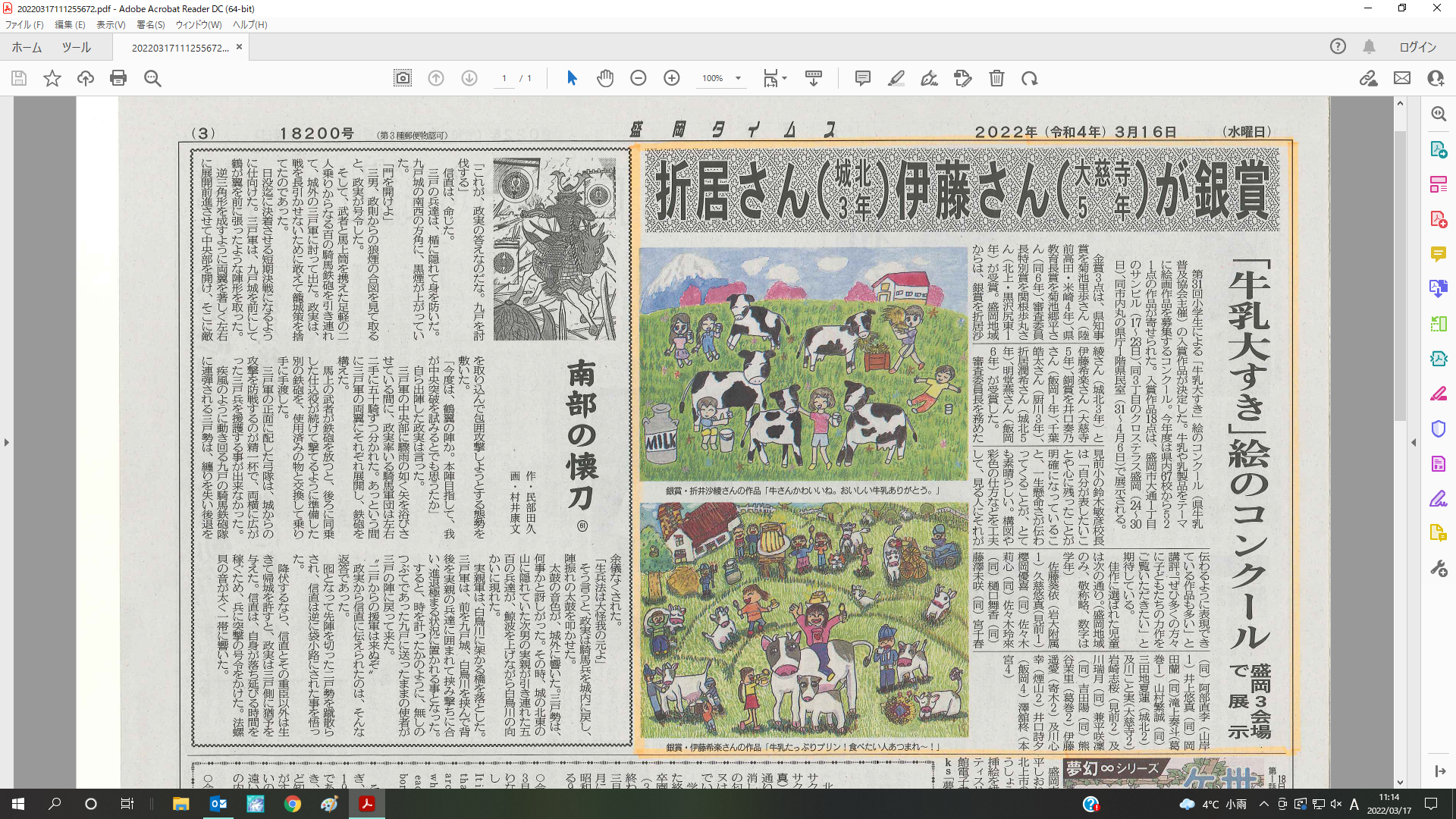 作品展示について入賞作品18点の展示について下記日程で入賞作品を展示いたします。
※佳作の展示はございませんので予めご了承下さい。3月17(木)～3月23日(水)【10時～18時】 （23日(水)は16時30分まで）
於：サンビル1階3月24(木)～3月30日(水)【10時～20時】 （30日(水)は16時30分まで）
於：クロステラス盛岡1階 駅側入口（盛岡市大通）3月31日(木)～4月6日(水) 【平日のみ8時30分～17時15分】（6日(水)は16時30分まで）
於：岩手県庁1階県民室おかげさまで、新聞掲載無事に終わりました。　　現在開催されているちぎり絵展も送らせてもらいました。　　見てやってください(^-^)　①　６月１日牛乳月間の広告　②　６月１０日からのちぎり絵展開催　③　農業新聞に載せて頂きました